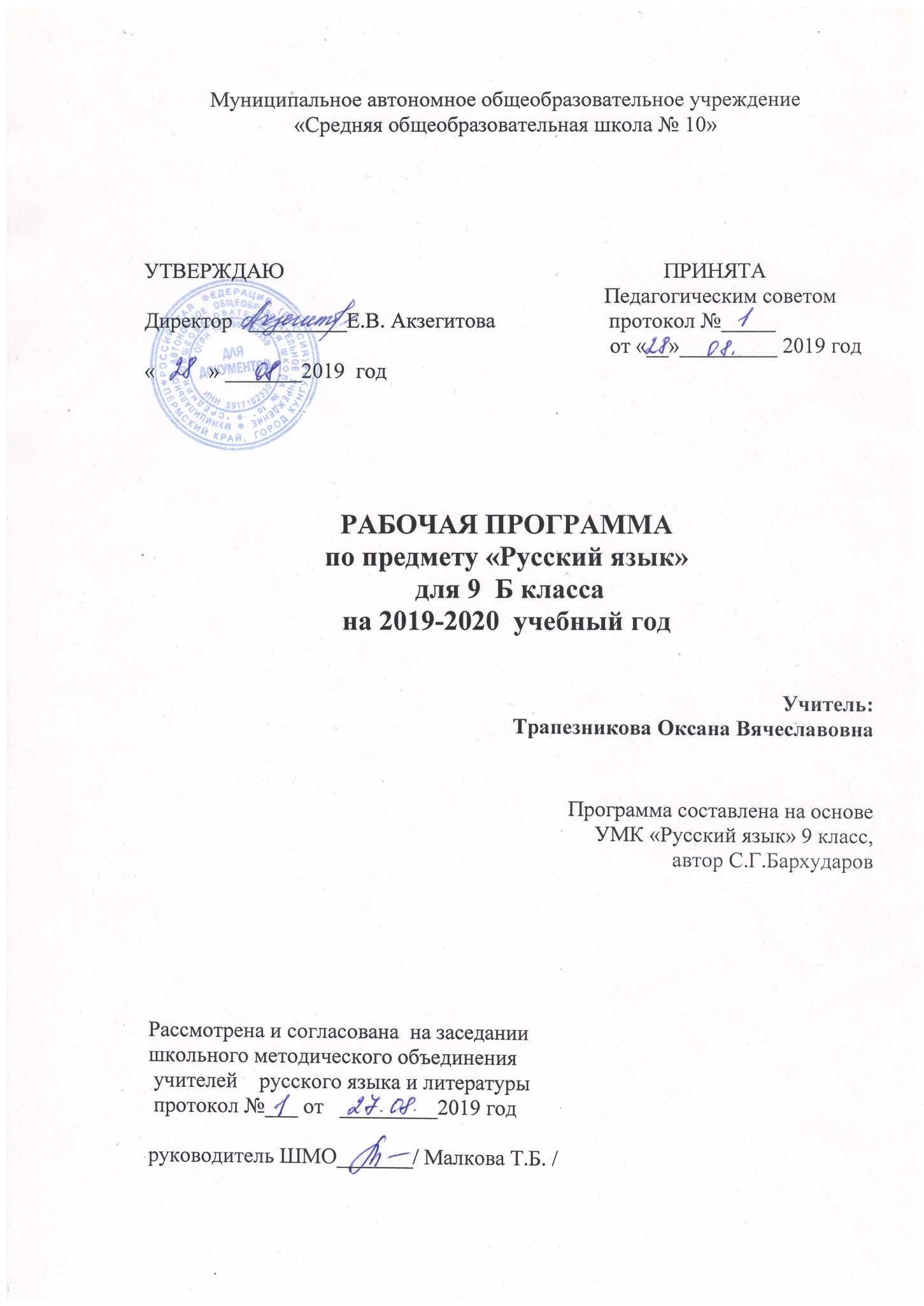 Раздел I. Пояснительная записка.Настоящая программа по русскому языку для IX класса создана на основе федерального компонента государственного стандарта основного общего образования. Программа детализирует и раскрывает содержание стандарта, определяет общую стратегию обучения, воспитания и развития учащихся средствами учебного предмета в соответствии с целями изучения русского языка, которые определены стандартом.Рабочая  программа по русскому языку представляет собой целостный документ, включающий пять разделов: пояснительную записку; учебно-тематический план; содержание тем учебного курса; требования к уровню подготовки учащихся; перечень учебно-методического обеспечения.Рабочая программа по русскому языку ориентирована на учащихся 9 классов и разработана на основе следующих документов:Федеральный закон Российской Федерации «Об образовании в Российской Федерации» (от 29.12.2012 № 273-ФЗ) Федеральный государственный образовательный стандарт основного общего образования (приказ Минобрнауки РФ от 17.12.2010 № 1897);Программа по русскому языку для 5 – 9 классов общеобразовательных учреждений, авторской программы для 5 – 9 классов под редакцией М.Т.Баранова, Т.А.Ладыженской, Н.М.Шанского, Л.А. Тростенцовойи др., 2014.УМК «Русский язык, 9 класс» под ред.С.Г.Бархударова, С.Е.Крючкова, Л.Ю.Максимова, Просвещение, 2019 год.Приказ Министерства образования и науки Российской Федерации от 31.03. . №253 «Об утверждении федерального перечня учебников, рекомендуемых к использованию при реализации имеющих государственную аккредитацию образовательных программ начального общего, основного общего, среднего общего образования». Приказ Министерства просвещения России от 28 декабря 2018 № 345 «О федеральном перечне учебников, рекомендуемых к использованию при реализации имеющих государственную аккредитацию образовательных программ начального общего, основного общего, среднего общего образования»Приказ Министерства просвещения Российской Федерации от 8 мая . № 233 «О внесении   изменений в федеральный перечень учебников, рекомендуемых к использованию при реализации имеющихся государственную аккредитацию образовательных программ начального общего, основного общего, среднего общего образования, утвержденного приказом Министерства просвещения Российской Федерации от 28 декабря . № 345»Учебный план МАОУ «СОШ №10» г. Кунгура   на 2019-2020 учебный год.Содержание курса русского языка представлено в программе в виде трех тематических блоков, обеспечивающих формирование коммуникативной, лингвистической (языковедческой), языковой и культуроведческой компетенций.Язык – по своей специфике и социальной значимости – явление уникальное: он является средством общения и формой передачи информации, средством хранения и усвоения знаний, частью духовной культуры русского народа, средством приобщения к богатствам русской культуры и литературы.Русский язык – государственный язык Российской Федерации, средство межнационального общения и консолидации народов России.Владение родным языком, умение общаться, добиваться успеха в процессе коммуникации являются теми характеристиками личности, которые во многом определяют достижения человека практически во всех областях жизни, способствуют его социальной адаптации к изменяющимся условиям современного мира.В системе школьного образования учебный предмет «Русский язык» занимает особое место: является не только объектом изучения, но и средством обучения. Как средство познания действительности русский язык обеспечивает развитие интеллектуальных и творческих способностей ребенка, развивает его абстрактное мышление, память и воображение, формирует навыки самостоятельной учебной деятельности, самообразования и самореализации личности. Будучи формой хранения и усвоения различных знаний, русский язык неразрывно связан со всеми школьными предметами и влияет на качество усвоения всех других школьных предметов, а в перспективе способствует овладению будущей профессией.Содержание обучения русскому языку отобрано и структурировано на основе компетентностного подхода. В соответствии с этим в IX классе формируются и развиваются коммуникативная, языковая, лингвистическая (языковедческая) и культуроведческая компетенции.Коммуникативная компетенция – овладение всеми видами речевой деятельности и основами культуры устной и письменной речи, базовыми умениями и навыками использования языка в жизненно важных для данного возраста сферах и ситуациях общения.Языковая и лингвистическая (языковедческая) компетенции – освоение необходимых знаний о языке как знаковой системе и общественном явлении, его устройстве, развитии и функционировании; овладение основными нормами русского литературного языка; обогащение словарного запаса и грамматического строя речи учащихся; формирование способности к анализу и оценке языковых явлений и фактов, необходимых знаний о лингвистике как науке и ученых-русистах; умение пользоваться различными лингвистическими словарями.Культуроведческая компетенция – осознание языка как формы выражения национальной культуры, взаимосвязи языка и истории народа, национально-культурной специфики русского языка, владение нормами русского речевого этикета, культурой межнационального общения.Курс русского языка для IX класса  направлен на совершенствование речевой деятельности учащихся на основе овладения знаниями об устройстве русского языка и особенностях его употребления в разных условиях общения, на базе усвоения основных норм русского литературного языка, речевого этикета. Учитывая то, что сегодня обучение русскому языку происходит в сложных условиях, когда снижается общая культура населения, расшатываются нормы литературного языка, в программе усилен аспект культуры речи. Содержание обучения ориентировано на развитие личности ученика, воспитание культурного человека, владеющего нормами литературного языка, способного свободно выражать свои мысли и чувства в устной и письменной форме, соблюдать этические нормы общения. Рабочая  программа предусматривает формирование таких жизненно важных умений, как различные виды чтения, информационная переработка текстов, поиск информации в различных источниках, а также способность передавать ее в соответствии с условиями общения. Доминирующей идеей курса является интенсивное речевое и интеллектуальное развитие учащихся. Русский язык представлен в программе перечнем не только тех дидактических единиц, которые отражают устройство языка, но и тех, которые обеспечивают речевую деятельность. Каждый тематический блок программы включает перечень лингвистических понятий, обозначающих языковые и речевые явления, указывает на особенности функционирования этих явлений и называет основные виды учебной деятельности, которые отрабатываются в процессе изучения данных понятий. Таким образом, программа создает условия для реализации деятельностного подхода к изучению русского языка в школе.Идея взаимосвязи речевого и интеллектуального развития нашла отражение и в структуре программы. Она, как уже отмечено, состоит их трех тематических блоков. В первом представлены дидактические единицы, обеспечивающие формирование навыков речевого общения; во втором – дидактические единицы, которые отражают устройство языка и являются базой для развития речевой компетенции учащихся; в третьем – дидактические единицы, отражающие историю и культуру народа и обеспечивающие культурно-исторический компонент курса русского языка в целом.Указанные блоки в учебном процессе неразрывно взаимосвязаны или интегрированы. Так, например, при обучении морфологии учащиеся не только получают соответствующие знания и овладевают необходимыми умениями и навыками, но и совершенствуют все виды речевой деятельности, различные коммуникативные навыки, а также углубляют представление о родном языке как национально-культурном феномене. Таким образом, процессы осознания языковой системы и личный опыт использования языка в определенных условиях, ситуациях общения оказываются неразрывно связанными друг с другом. Курс русского языка направлен на достижение следующих целей, обеспечивающих реализацию личностно-ориентированного, когнитивно-коммуникативного, деятельностного подходов к обучению родному языку: воспитание гражданственности и патриотизма, сознательного отношения к языку как явлению культуры, основному средству общения и получения знаний в разных сферах человеческой деятельности; воспитание интереса и любви к русскому языку;совершенствование речемыслительной деятельности, коммуникативных умений и навыков, обеспечивающих свободное владение русским литературным языком в разных сферах и ситуациях его использования; обогащение словарного запаса и грамматического строя речи учащихся; развитие готовности и способности к речевому взаимодействию и взаимопониманию, потребности к речевому самосовершенствованию;освоение знаний о русском языке, его устройстве и функционировании в различных сферах и ситуациях общения; о стилистических ресурсах русского языка; об основных нормах русского литературного языка; о русском речевом этикете;формирование умений опознавать, анализировать, классифицировать языковые факты, оценивать их с точки зрения нормативности, соответствия ситуации и сфере общения; умений работать с текстом, осуществлять информационный поиск, извлекать и преобразовывать необходимую информацию.Место предмета «Русский язык» в 9 классе в учебном плане МАОУ «СОШ № 10» города Кунгура -136 часов (4 часа в неделю).  3 часа –обязательная часть, 1 час добавлен из части, формируемой участниками образовательных отношений.Направленность курса на интенсивное речевое и интеллектуальное развитие создает условия и для реализации надпредметной функции, которую русский язык выполняет в системе школьного образования. В процессе обучения ученик получает возможность совершенствовать общеучебные умения, навыки, способы деятельности, которые базируются на видах речевой деятельности и предполагают развитие речемыслительных способностей. В процессе изучения русского (родного) языка совершенствуются и развиваются следующие общеучебные умения: коммуникативные (владение всеми видами речевой деятельности и основами культуры устной и письменной речи, базовыми умениями и навыками использования языка в жизненно важных для учащихся сферах и ситуациях общения), интеллектуальные (сравнение и сопоставление, соотнесение, синтез, обобщение, абстрагирование, оценивание и классификация), информационные (умение осуществлять библиографический поиск, извлекать информацию из различных источников, умение работать с текстом), организационные (умение формулировать цель деятельности, планировать ее, осуществлять самоконтроль, самооценку, самокоррекцию). Результаты обучения представлены в Требованиях к уровню подготовки выпускников основной школы, которые содержат следующие компоненты: знать/понимать – перечень необходимых для усвоения каждым учащимся знаний; уметь – перечень конкретных умений и навыков по русскому языку, основных видов речевой деятельности; выделена также группа знаний и умений, востребованных в практической деятельности ученика и его повседневной жизни.Учебно-тематический план.Раздел III. Содержание тем учебного курса.Международное значение русского языка (1 ч) Повторение пройденного в 5 - 8 классах (13 ч) Анализ текста, его стиля, средств связи его частей.Сложное предложение. Культура речи Сложные предложения (4Сложносочиненные предложения (14 ч) I. Сложносочиненное предложение и его особенности. Сложносочиненные предложения с союзами (соединительными, противительными, разделительными). Разделительные знаки препинания между частями сложносочиненного предложения. Синтаксические синонимы сложносочиненных предложений, их текстообразующая роль. Авторское употребление знаков препинания. II. Умение интонационно правильно произносить сложносочиненные предложения. III. Рецензия на литературное произведение, спектакль, кинофильм. Сложноподчиненные предложения (43 ч) I. Сложноподчиненное предложение и его особенности. Главное и придаточные предложения. Союзы и союзные слова как средство связи придаточного предложения с главным. Указательные слова в главном предложении. Место придаточного предложения по отношению к главному. Разделительные знаки препинания между главным и придаточным предложениями. Виды придаточных предложений. Типичные речевые сферы применения сложноподчиненных предложений. Сложноподчиненные предложения с несколькими придаточными; знаки препинания в них. Синтаксические синонимы сложноподчиненных предложений, их текстообразующая роль. II. Умение использовать в речи сложноподчиненные предложения и простые с обособленными второстепенными членами как синтаксические синонимы. III. Академическое красноречие и его виды, строение и языковые особенности. Сообщение на лингвистическую тему. Деловые документы (автобиография, заявление). Бессоюзные сложные предложения (19 ч) I. Бессоюзное сложное предложение и его особенности. Смысловые взаимоотношения между частями бессоюзного сложного предложения. Раздели тельные знаки препинания в бессоюзном сложном предложении. Синтаксические синонимы бессоюзных сложных предложений, их текстообразующая роль. II. Умение передавать с помощью интонации раз- личные смысловые отношения между частями бессоюзного сложного предложения. Умение пользоваться синонимическими союзными и бессоюзными сложными предложениями. III. Реферат небольшой статьи (фрагмента статьи) на лингвистическую тему. Сложные предложения с различными видами связи (19 ч) I. Различные виды сложных предложений с союзной и бес союзной связью; разделительные знаки препинания в них. Сочетание знаков препинания. II. Умение правильно употреблять в речи сложные предложения с различными видами связи. III. Конспект статьи (фрагмента статьи) на лингвистическую тему. Общие сведения о языке (4ч) Роль языка в жизни общества. Язык как развивающееся явление. Языковые контакты русского языка. Русский язык - первоэлемент великой русской литературы. Русский литературный язык и его стили. Богатство, красота, выразительность русского языка. Русский язык как национальный язык русского народа, государственный язык РФ и язык межнационального общения. Место русского языка среди языков мира. Русский язык как один из индоевропейских языков. Русский язык среди славянских языков. Роль старославянского языка в развитии русского языка. Значение письменности; русская письменность. Наука о русском языке и ее разделы. видные ученые-русисты, исследовавшие русский язык. Систематизация изученного по фонетике, лексике, грамматике и правописанию, культуре речи (19 ч) Систематизация сведений о признаках текста, теме и основной мысли связного высказывания, средствах связи частей текста, о повествовании, описании, рассуждении; о стилях речи. Сочинение публицистического характера на общественные, морально-этические и историко-литературные темы. Доклад или реферат на историко-литературную тему (по одному источнику). Тезисы статьи (главы книги) на лингвистическую тему. Конспект и тезисный план литературно-критической статьи. Планируемые результаты освоения учебного предмета Выпускник научится:владеть навыками работы с учебной книгой, словарями и другими информационными источниками, включая СМИ и ресурсы Интернета;владеть навыками различных видов чтения (изучающим, ознакомительным, просмотровым) и информационной переработки прочитанного материала;владеть различными видами аудирования (с полным пониманием, с пониманием основного содержания, с выборочным извлечением информации) и информационной переработки текстов различных функциональных разновидностей языка;адекватно понимать, интерпретировать и комментировать тексты различных функционально-смысловых типов речи (повествование, описание, рассуждение) и функциональных разновидностей языка;участвовать в диалогическом и полилогическом общении, создавать устные монологические высказывания разной коммуникативной направленности в зависимости от целей, сферы и ситуации общения с соблюдением норм современного русского литературного языка и речевого этикета;создавать и редактировать письменные тексты разных стилей и жанров с соблюдением норм современного русского литературного языка и речевого этикета;анализировать текст с точки зрения его темы, цели, основной мысли, основной и дополнительной информации, принадлежности к функционально-смысловому типу речи и функциональной разновидности языка;использовать знание алфавита при поиске информации;различать значимые и незначимые единицы языка;проводить фонетический и орфоэпический анализ слова;классифицировать и группировать звуки речи по заданным признакам, слова по заданным параметрам их звукового состава;членить слова на слоги и правильно их переносить;определять место ударного слога, наблюдать за перемещением ударения при изменении формы слова, употреблять в речи слова и их формы в соответствии с акцентологическими нормами;опознавать морфемы и членить слова на морфемы на основе смыслового, грамматического и словообразовательного анализа; характеризовать морфемный состав слова, уточнять лексическое значение слова с опорой на его морфемный состав;проводить морфемный и словообразовательный анализ слов;проводить лексический анализ слова;опознавать лексические средства выразительности и основные виды тропов (метафора, эпитет, сравнение, гипербола, олицетворение);опознавать самостоятельные части речи и их формы, а также служебные части речи и междометия;проводить морфологический анализ слова;применять знания и умения по морфемике и словообразованию при проведении морфологического анализа слов;опознавать основные единицы синтаксиса (словосочетание, предложение, текст);анализировать различные виды словосочетаний и предложений с точки зрения их структурно-смысловой организации и функциональных особенностей;находить грамматическую основу предложения;распознавать главные и второстепенные члены предложения;опознавать предложения простые и сложные, предложения осложненной структуры;проводить синтаксический анализ словосочетания и предложения;соблюдать основные языковые нормы в устной и письменной речи;опираться на фонетический, морфемный, словообразовательный и морфологический анализ в практике правописания;опираться на грамматико-интонационный анализ при объяснении расстановки знаков препинания в предложении;использовать орфографические словари.Выпускник получит возможность научиться:анализировать речевые высказывания с точки зрения их соответствия ситуации общения и успешности в достижении прогнозируемого результата; понимать основные причины коммуникативных неудач и уметь объяснять их;оценивать собственную и чужую речь с точки зрения точного, уместного и выразительного словоупотребления;опознавать различные выразительные средства языка; писать конспект, отзыв, тезисы, рефераты, статьи, рецензии, доклады, интервью, очерки, доверенности, резюме и другие жанры;осознанно использовать речевые средства в соответствии с задачей коммуникации для выражения своих чувств, мыслей и потребностей; планирования и регуляции своей деятельности; участвовать в разных видах обсуждения, формулировать собственную позицию и аргументировать ее, привлекая сведения из жизненного и читательского опыта;характеризовать словообразовательные цепочки и словообразовательные гнезда;использовать этимологические данные для объяснения правописания и лексического значения слова;самостоятельно определять цели своего обучения, ставить и формулировать для себя новые задачи в учебе и познавательной деятельности, развивать мотивы и интересы своей познавательной деятельности;самостоятельно планировать пути достижения целей, в том числе альтернативные, осознанно выбирать наиболее эффективные способы решения учебных и познавательных задач.Календарно-тематическое планированиеКомплект учебников и учебно-методических пособийОсновные Интернет-ресурсы      http://www.school.edu.ru – российский общеобразовательный Портал      http://www.еgе.edu.ru – портал информационной поддержки Единого государственного экзамена      http://www.vestnik.edu.ru – журнал Вестник образования»      http://www.school-collection.edu.ru – единая коллекция цифровых образовательных ресурсов      http://www.1september.ru –издательство «Первое сентября»      http://www.it-n.ru – российская версия международного проекта Сеть творческих учителейСодержаниеКол-во часов всегоиз них кол-во контрольныхиз них часов на развитие речиМеждународное значение русского языка1Повторение пройденного в 5 - 8 классах1312Сложное предложение. Культура речи. Сложные предложения411Сложносочиненные предложения1414Сложноподчиненные предложения4337Бессоюзные сложные предложения1914Сложные предложения с различными видами связи192Общие сведения о языке4Систематизация изученного по фонетике, лексике, грамматике и правописанию, культуре речи1912ИТОГО1361020№ п/пурокаТема урокаКол-во часовФорма учебного занятияТребования к уровнюподготовки учащихсяФормы работы на урокеФормы работы на урокеФормы работы на урокеВиды контроля и р/рСловарная работаСловарная работаДомашнее заданиеДомашнее заданиеДатаДата1.Международное значение русского языка1ВводныйЗнать: понятие «миро-вые языки»;значение русского языка в со-временном обществе; уметь: составлять план; пересказывать текст по плану; письменно отвечать на вопрос к текстуРабота с учебником; сообщение о значении русского языка в современн. обществе; самостоят. работа; практическ.работаРабота с учебником; сообщение о значении русского языка в современн. обществе; самостоят. работа; практическ.работаРабота с учебником; сообщение о значении русского языка в современн. обществе; самостоят. работа; практическ.работаСамостоятельная работа; практическая работаИметь значение, играть роль, мировые языкиИметь значение, играть роль, мировые языкиУпр. 2Упр. 2Повторение изученного в 5-8 классах ( 11+2)Повторение изученного в 5-8 классах ( 11+2)Повторение изученного в 5-8 классах ( 11+2)Повторение изученного в 5-8 классах ( 11+2)Повторение изученного в 5-8 классах ( 11+2)Повторение изученного в 5-8 классах ( 11+2)Повторение изученного в 5-8 классах ( 11+2)Повторение изученного в 5-8 классах ( 11+2)Повторение изученного в 5-8 классах ( 11+2)Повторение изученного в 5-8 классах ( 11+2)Повторение изученного в 5-8 классах ( 11+2)Повторение изученного в 5-8 классах ( 11+2)Повторение изученного в 5-8 классах ( 11+2)Повторение изученного в 5-8 классах ( 11+2)Повторение изученного в 5-8 классах ( 11+2)2.Фонетика1Урок повторе-ния и обобщенияЗнать: сведения о зву-ковой стороне языка; орфограммы, написание которых определяется фонетическими условиями; уметь: выполнять фонетичес-кий разбор словаЛексико-орфографическая работа, практическ. работа,самостоятельная работаЛексико-орфографическая работа, практическ. работа,самостоятельная работаЛексико-орфографическая работа, практическ. работа,самостоятельная работаСамостоятель-ная работа; практическая работаЛингвистика, орфоэпия, инициатива, фонетика, языкознание, инициативаЛингвистика, орфоэпия, инициатива, фонетика, языкознание, инициативаУпр. 9Упр. 93,4Лексика и фразеология2Урок повторе-ния и обобщенияЗнать: основные сведения, касающиеся смысловой стороны слова; уметь: определять правописание слова в зависимости от его значенияФронтальная беседа с элементами практическ. работы, индивидуальная работа с раздаточным материалом, объяснительный диктантФронтальная беседа с элементами практическ. работы, индивидуальная работа с раздаточным материалом, объяснительный диктантФронтальная беседа с элементами практическ. работы, индивидуальная работа с раздаточным материалом, объяснительный диктантИндивидуальная работа с раздаточным материаломАнтитеза, оксюморон, лексикология, синонимы, антонимы, омонимыАнтитеза, оксюморон, лексикология, синонимы, антонимы, омонимыУпр. 18Упр. 185,6Морфемика. Словообразование2Урок повторе-ния и обобще-нияЗнать: основные сведения по словообразованию и морфемике, полученные в предыдущих классах; уметь: определять зависимость правописания слова от его строения; выполнять разбор слова по составу и словообразов. разбор Подготовительная беседа, практическая работа, самостоя-тельная работа с раз-даточным материаломПодготовительная беседа, практическая работа, самостоя-тельная работа с раз-даточным материаломПодготовительная беседа, практическая работа, самостоя-тельная работа с раз-даточным материаломПрактическая работа, самосто-ятельная работа с раздаточным материаломУпр. 26, 28Упр. 26, 287,8Морфология2Урок повторе-ния и обобще-нияЗнать: основные сведения по морфо-логии, полученные в предыдущих классах; уметь: определять зависимость правописания слова от его грамматических признаков (Н/НН в суффиксах причастий и прилагательных; личные окончания глаголов; правописание омонимичных частей речи); выполнять морфолог. разборПодготовительная беседа, объяснительный диктант, самостоятельная работа с раздаточным материалом, проверочная работаПодготовительная беседа, объяснительный диктант, самостоятельная работа с раздаточным материалом, проверочная работаПодготовительная беседа, объяснительный диктант, самостоятельная работа с раздаточным материалом, проверочная работаСамостоятельная работа с раздаточным материалом, проверочная работаАлгоритмАлгоритмУпр. 34, 37 (ч.1)Упр. 34, 37 (ч.1)9,10Синтаксис словосочетания и простого предложения. Текст2Урок повторе-ния и обобще-нияЗнать: типы словосочетаний по способу связи; виды простых предложений по строению (по наличию главных, второстепенных членов, осложненности); вводные конструкции; уметь: определять типы словосочетаний по способу связи; расставлять знаки препинания в простом предложенииФронтальная беседа, лексико-орфографическая работа, самостоятельная работа, практическая работа, творческая работаФронтальная беседа, лексико-орфографическая работа, самостоятельная работа, практическая работа, творческая работаФронтальная беседа, лексико-орфографическая работа, самостоятельная работа, практическая работа, творческая работаСамостоятельная работа с раздаточным материаломМировоззрение миропонимание синтаксис, колоритМировоззрение миропонимание синтаксис, колоритУпр. 42, 48Упр. 42, 4811,12Контрольная работа2Урок проверки знанийУметь: воспроизводить аудированный текст на письме, соблюдать орфографические и пунктуационные нормыКонтрольный диктант с грамматическим заданием13,14Изложение2Урок развития речиУметь: излагать правильно и после-довательно мысли в соответствии с темой; формулировать развернутый ответ на предложенную темуПодготовительная работа, самостоятельная работаПодготовительная работа, самостоятельная работаПодготовительная работа, самостоятельная работаРабота над изложениемЗерцало, ризы, самобытный, блюстиЗерцало, ризы, самобытный, блюстиСинтаксис сложного предложения ( 2+2)Синтаксис сложного предложения ( 2+2)Синтаксис сложного предложения ( 2+2)Синтаксис сложного предложения ( 2+2)Синтаксис сложного предложения ( 2+2)Синтаксис сложного предложения ( 2+2)Синтаксис сложного предложения ( 2+2)Синтаксис сложного предложения ( 2+2)Синтаксис сложного предложения ( 2+2)Синтаксис сложного предложения ( 2+2)Синтаксис сложного предложения ( 2+2)Синтаксис сложного предложения ( 2+2)Синтаксис сложного предложения ( 2+2)Синтаксис сложного предложения ( 2+2)Синтаксис сложного предложения ( 2+2)15,16.Сложное предложение. Основные виды сложных предложений2Комби-ниро -ванныйурокЗнать: основные виды сложных предложений и способы связи между ними; уметь: отличать простое предложение от сложного; различать сложносочиненные, сложноподчиненные, бессоюзные сложные предложенияФронтальная беседа, практическая работа, самостоятельная работа с раздаточным материалом, проверочная работаФронтальная беседа, практическая работа, самостоятельная работа с раздаточным материалом, проверочная работаСамостоятельная работа с раздаточным материалом, проверочная работаСамостоятельная работа с раздаточным материалом, проверочная работаГигант, гигантский, колосс, колоссальныйГигант, гигантский, колосс, колоссальныйУпр. 53, стр. 20-21Упр. 53, стр. 20-2117,18.Способы сжатого изложения содержания текста (тезисы, конспекты)2Урок развития речиЗнать: два способа сжатого изложения содержания текста – тезисы (глагольные и назывные) и конспект; уметь: различать способы компрессии текста и применять их на практикеЛексико-орфографическая работа, практическая работаЛексико-орфографическая работа, практическая работаПрактическая работаПрактическая работаТезис, компрессия, конспект, конспектироватьТезис, компрессия, конспект, конспектироватьУпр. 56, стр. 23, 25Упр. 56, стр. 23, 25Сложносочиненные предложения (10+4)Сложносочиненные предложения (10+4)Сложносочиненные предложения (10+4)Сложносочиненные предложения (10+4)Сложносочиненные предложения (10+4)Сложносочиненные предложения (10+4)Сложносочиненные предложения (10+4)Сложносочиненные предложения (10+4)Сложносочиненные предложения (10+4)Сложносочиненные предложения (10+4)Сложносочиненные предложения (10+4)Сложносочиненные предложения (10+4)Сложносочиненные предложения (10+4)Сложносочиненные предложения (10+4)Сложносочиненные предложения (10+4)19-20Основные группы сложносочиненных предложений по значению и союзам. 2Комби-ниро -ванныйурокЗнать: основные группы сложносочиненных предложений по значению и союзам; уметь: определять виды сложносочиненных предложений по союзам и значению; различать простые предложения с однородн. членами и сложносоч-ные предложения; расставлять знаки препинания в сложносочиненных предложениях с общим второстепенным членом; расставлять знаки препинания в сложносоч-ных предложениях, одна из частей которого односоставное предложениеФронтальная беседа, практическая работа, объяснительный диктант, проверочная работа, лексико-орфографическая работа, орфографический диктант, самостоятельная работа, синтаксический разборФронтальная беседа, практическая работа, объяснительный диктант, проверочная работа, лексико-орфографическая работа, орфографический диктант, самостоятельная работа, синтаксический разборПрактическая работа, самостоятельная работа, проверочная работа, орфографический диктантПрактическая работа, самостоятельная работа, проверочная работа, орфографический диктантМезонин, асфальт, бетонный, гуманный, человечныйМезонин, асфальт, бетонный, гуманный, человечныйУпр. 59,Упр. 59,21Основные группы сложносочиненных предложений по значению и союзам. 1Комби-ниро -ванныйурокЗнать: основные группы сложносочиненных предложений по значению и союзам; уметь: определять виды сложносочиненных предложений по союзам и значению; различать простые предложения с однородными членами и сложносочиненные предложения; 22Знаки препинания в сложносочиненном предложении1Комби-ниро -ванныйурокЗнать: основные группы сложносочиненных предложений по значению и союзам; уметь: определять виды сложносочиненных предложений по союзам и значению;объяснительный диктант самостоятельная работа, синтаксический разбор,объяснительный диктант самостоятельная работа, синтаксический разбор,Практическая работа, самостоятельная работа,Практическая работа, самостоятельная работа,Упр.66Упр.6623Знаки препинания в сложносочиненном предложении1Комби-ниро -ванныйурокЗнать: основные группы сложносочиненных предложений по значению и союзам; уметь: определять виды сложносочиненных предложений по союзам и значению;24Знаки препинания в сложносочиненном предложении с общим второстепенным членом1Комби-ниро -ванныйурокЗнать: основные группы сложносочиненных предложений по значению и сою-зам; уметь: определять виды сложносочиненных предложений по союзам и значению;25Знаки препинания в сложносочиненном предложении с общим второстепенным членом1Комби-ниро -ванныйурокЗнать: основные группы сложносочиненных предложений по значению и сою-зам; уметь: определять виды сложносочиненных предложений по союзам и значению;26Сложносочиненное предложение.1Комби-ниро -ванныйурокЗнать: основные группы сложносочиненных предложений по значению и сою-зам; уметь: определять виды сложносочиненных предложений по союзам и значению; различать простые предложения с однородными членами и сложносочиненные предложения; расставлять знаки препинания в сложносочиненных предложениях с общим второстепенным членом; расставлять знаки пре-пинания в сложносо-чиненных предложениях, одна из частей которого односоставное предложениеФронтальная беседа, практическая работа, объяснительный диктант, проверочная работа, лексико-орфографическая работа, орфографический диктант, самостоятельная работа, синтаксический разборФронтальная беседа, практическая работа, объяснительный диктант, проверочная работа, лексико-орфографическая работа, орфографический диктант, самостоятельная работа, синтаксический разборПрактическая работа, самостоятельная работа, проверочная работа, орфографический диктантПрактическая работа, самостоятельная работа, проверочная работа, орфографический диктант27,28.Р.Р. Изложение2Урок развития речиУметь: излагать пра-вильно и последовательно мысли в соответствии с темой; формулировать раз-вернутый ответ на предложенную темуПодготовительная работа, самостоятельная работаПодготовительная работа, самостоятельная работаРабота над изложениемРабота над изложениемСтарая КанаваСтарая Канавапараграфыпараграфы29,30.Контрольная работа2Урок проверки знанийЗнать: материал по теме «Сложносочиненные предложения»; уметь: применять полученные знания на практикеКонтрольный диктант с грамматическим заданиемКонтрольный диктант с грамматическим заданием31,32.Р.Р. Рецензия2Урок развития речи.Урок изучения нового материа-лаЗнать: о рецензии как разновидности письменного анализа текста; уметь: само-стоятельно писать рецензии на текст художественного произведения, фильм, спектакльЛексико-орфографическая работа, практическая работа, самостоятельная работаЛексико-орфографическая работа, практическая работа, самостоятельная работаСамостоятельная работаСамостоятельная работаРецензия, рецензент, ре-цензирование, режиссер, режиссерский, оператор, парламент, парламентскийРецензия, рецензент, ре-цензирование, режиссер, режиссерский, оператор, парламент, парламентскийУпр. 76, написать рецензию на книгу (фильм, спектакль); стр. 34Упр. 76, написать рецензию на книгу (фильм, спектакль); стр. 34Сложноподчиненные предложения ( 35+7)Сложноподчиненные предложения ( 35+7)Сложноподчиненные предложения ( 35+7)Сложноподчиненные предложения ( 35+7)Сложноподчиненные предложения ( 35+7)Сложноподчиненные предложения ( 35+7)Сложноподчиненные предложения ( 35+7)Сложноподчиненные предложения ( 35+7)Сложноподчиненные предложения ( 35+7)Сложноподчиненные предложения ( 35+7)Сложноподчиненные предложения ( 35+7)Сложноподчиненные предложения ( 35+7)Сложноподчиненные предложения ( 35+7)Сложноподчиненные предложения ( 35+7)Сложноподчиненные предложения ( 35+7)33,34Строение сложноподчиненного предложения. Знаки препинания в сложноподчиненном предложении2Комби-ниро -ванныйурокЗнать: строение сложноподчиненного предложения; правила постановки знаков препинания в слож-ноподчиненном предложении; уметь: находить главное и придаточное предложения; определять место придаточного, средства его связи с главным; производить синонимическую за-мену простых предложений с обособленными членами и сложносочиненных сложноподчиненны-ми; правильно ставить знаки препинания в сложноподчиненном предложении; схематически изображать структуру СПППодготовительная беседа, самостоятельная работа, практическая работа, объяснительный диктант, лексико-орфографическая работаСамостоятельная работа, практическая работаСамостоятельная работа, практическая работаСамостоятельная работа, практическая работаКомментарий, комментатор, популярный, скептик, интенсивный, гостинаяКомментарий, комментатор, популярный, скептик, интенсивный, гостинаяУпр. 79, 81, повтор. стр. 37-39; упр. 88; стр. 41-42Упр. 79, 81, повтор. стр. 37-39; упр. 88; стр. 41-4235,36Сложноподчиненные предложения с придаточными определительными2Урок изучения нового материа-лаЗнать: сложноподчиненные предложения с придаточными определительными;смысловые оттенки, которые вносят союзные слова в определительное придаточное предложение;уметь: находить придаточные определительные в сложноподчиненном предложении по характерным признакам;производить их си-нонимическую замену; правильно употреблять их в речи;расставлять знаки препинания в СПП с придаточными определительными; составлять схемы предложений с придаточными определительнымиЛексико-орфографическая работа, подготовительная беседа, практическая работа, объяснительный диктант, самостоятельная работа, работа по развитию речиСамостоятельная работа, работа по развитию речиСамостоятельная работа, работа по развитию речиСамостоятельная работа, работа по развитию речиАккомпанемент аккомпанироватьАккомпанемент аккомпанироватьУпр. 91 (ч.1); стр. 43-44Упр. 91 (ч.1); стр. 43-4437Сложноподчиненные предложения с придаточными местоименно-определительными1Урок изучения нового ма-териалаЗнать: сложнопод-чиненные предложения с придаточными местоименно-опре-делительными; уметь: находить местоименно-определительные предло-жения, отличать их от собственно опре-делительных; рас-ставлять знаки пре-пинания СПП с при-даточными местоименно-определительными; составлять схемы предложений с указанными придаточнымиЛексико-орфографическая работа, практическая работа, самостоятельная работа, проверочная работа, индивидуальная работа с раздаточным материаломСамостоятельная работа, проверочная работа, индивидуальная работа с раздаточным материаломСамостоятельная работа, проверочная работа, индивидуальная работа с раздаточным материаломСамостоятельная работа, проверочная работа, индивидуальная работа с раздаточным материаломИдеология, идеологический, демократическая идеология, идеологические разногласия, идеологическая борьба, идеолог, активный, деятельный, прототип, терроризмИдеология, идеологический, демократическая идеология, идеологические разногласия, идеологическая борьба, идеолог, активный, деятельный, прототип, терроризмУпр. 102; стр. 45Упр. 102; стр. 4538-39Р.Р. Изложение2Урок развития речиУметь: излагать правильно и последовательно мысли в соот-ветствии с темой;формулировать раз-вернутый ответ на предложенную темуПодготовительная работа, самостоятельная работаРабота над изложениемРабота над изложениемРабота над изложениемВильгельм Кюхельбекер,-манера «витийствовать», послужной список, Петр Яковлевич Чаадаев, поэт-пророк, «мильон терзаний», Байрон, Англия, прототип, пророкВильгельм Кюхельбекер,-манера «витийствовать», послужной список, Петр Яковлевич Чаадаев, поэт-пророк, «мильон терзаний», Байрон, Англия, прототип, пророк40,41Сложноподчиненные предложения с придаточными изъяснительными2Урок изучения нового ма-териала.Урок закре-пления ЗУНЗнать: сложноподчиненные предложения с придаточными изъяснительными; средства связи придаточных изъяснительных с главным;  уметь: определять место придаточных изъяснительных в сложноподчиненных предложениях; средства их связи с главным; правильно расставлять знаки пре-пинания в СПП с придаточными изъяснительными; состав-ть схемы предложений с указанными придаточными; различать придаточные определительные и изъяснительные с одинаковыми средствами связи;производить синтаксический разбор СПППодготовительная беседа, практическая работа, объяснительный диктант, работа с раздаточным материалом, самостоятельная работа, орфографический диктантРабота с раз-даточным мате-риалом, само-стоятельная работа, орфографический диктантРабота с раз-даточным мате-риалом, само-стоятельная работа, орфографический диктантРабота с раз-даточным мате-риалом, само-стоятельная работа, орфографический диктантЗахолустный, мозаика, фарфор, результат, эффект, референдум, презентацияЗахолустный, мозаика, фарфор, результат, эффект, референдум, презентацияУпр. 113, 114,111; стр. 51Упр. 113, 114,111; стр. 5142,43Закрепление изученного по теме «Сложноподчиненные предложения с придаточными оп-ределительными и изъяснительными»2Урок повторе-нияЗнать: сложноподчиненные предложения с придаточными определительными и изъяснительными;уметь: определять место придаточных определительных и изъяснительных в СПП, различать их по характерным признакам; правильно расставлять знаки препинания; выполнять синтаксический разбор, составлять схемы СПП с данными придаточнымиЛексико-орфогра-фическая работа, проверочная работа, объяснительный диктант, схе-матический диктант, самостоятельная работаСамостоятельная работаСамостоятельная работаСамостоятельная работаОптимист, пессимистОптимист, пессимистУпр. 120, 123Упр. 120, 12344,45.Контрольная работа2Урок проверки знанийЗнать: материал по теме «СПП с прида-точными определи-тельными и изъясни-тельными»; уметь:применять полученные знания на практикеКонтрольный диктант с грамматическим заданиемКонтрольный диктант с грамматическим заданиемКонтрольный диктант с грамматическим заданием46.Сложноподчиненные предложения с придаточными обстоятельственными1Комби-ниро -ванныйурокЗнать: виды придаточных обстоятельственных по значению, вопросам, средствам связи; уметь:различать виды придаточных обстоятельственных по значению, вопросам, средствам связи;находить простые и составные союзы в СПП с придаточными обстоятельственными; правильно ставить знаки препинания в предложениях с составными союзамиПодготовительная беседа, практическая работа, объяснительный диктантОбъяснительный диктантОбъяснительный диктантОбъяснительный диктантУпр. 125, подготовить-ся к словарному диктанту; стр. 57-59Упр. 125, подготовить-ся к словарному диктанту; стр. 57-5947.Придаточные предложения образа действия и степени1Комби-ниро -ванныйурокЗнать: придаточные предложения образа действия и степени;оттенки значения многозначных при-даточных; правила постановки знаков препинания; уметь:находить место при-даточных образа действия и степени в сложноподчиненных предложениях, определять средства их связи с главным;различать оттенки значения многозначных придаточных;правильно расставлять знаки препинания в указанных типах предложенийКонтрольный словарный диктант, фронтальная беседа, практическая работа, работа по развитию речи, самостоятельная работаКонтрольный словарный диктант, самостоятельная работаКонтрольный словарный диктант, самостоятельная работаКонтрольный словарный диктант, самостоятельная работаТрадиция, чествовать, оранжереяТрадиция, чествовать, оранжереяУпр. 130, 133; стр. 60Упр. 130, 133; стр. 6048Придаточные предложения места1Комби-ниро -ванныйурокЗнать: особенности СПП с придаточными места; правила постановки знаков препинания; уметь:распознавать придаточные места, отличать их от других видов придаточных (определительных, изъяснительных); правильно ставить знаки препинания в указанных типах предложений; конструировать предложения изученных видов по схемам и за-данному началуПрактическая работа, проверочная работа, самостоятельная работаПроверочная работаПроверочная работаПроверочная работаКанонадаКанонадаУпр. 135; стр. 63Упр. 135; стр. 6349Придаточные предложения времени1Комби-ниро -ванныйурокЗнать: особенности СПП с придаточными времени; правила постановки знаков препинания; уметь:находить придаточные времени, отличать их от других видов придаточных предложений; правильно ставить знаки препинания в СПП с придаточ-ными времени; производить их синонимическую замену; схематически изображать предложения указанного типаПрактическая работа, самостоятельная работа, работа по развитию речи, объяснительный диктантОбъяснительный диктант, самостоятельная работаОбъяснительный диктант, самостоятельная работаОбъяснительный диктант, самостоятельная работаБалет, опера, экология, экологический, президентБалет, опера, экология, экологический, президентУпр. 145, 152, 149 (устно)Упр. 145, 152, 149 (устно)50Придаточные предложения условные1Комби-ниро -ванныйурокЗнать: особенности СПП с придаточными времени; правила постановки знаков препинания; уметь:распознавать придаточные места, отличать их от других видов придаточных (определительных, изъяснительных, времени); правильно ставить знаки препинания в предложениях данного типа, составлять схемы;определять их место в СПП; способы связи придаточных условия с главнымиСамостоятельная работа, практическая работа, проверочная работа, объяснительный диктантПроверочная работаПроверочная работаПроверочная работаУпр. 148, подготовиться к сочинению-рассуждению упр. 150Упр. 148, подготовиться к сочинению-рассуждению упр. 15051,52Р.Р. Сочинение – рассуждение о природе родного края2Урок развития речиЗнать: особенности типа речи – рассуждение; о родном краеуметь: рассказать о родном крае; написать так, чтобы заин-тересовать читателей; излагать правильно и последовательно мысли в соответствии с темойАнализ текста упр. 150, самостоятельная работаРабота над сочинениемРабота над сочинениемРабота над сочинением53Придаточные предложения причины и цели1Комби-ниро -ванныйурокЗнать: особенности СПП с придаточными причины и цели;правила постановки знаков препинания; уметь: распознавать придаточные причины и цели, отличать их от других видов придаточных предложений; правильно ставить знаки препинания в сложноподчиненных предложениях с изученными придаточными, составлять их схемы; определять стилистические особенности союзов, связывающих придаточные с главнымиПрактическая работа, лексико-орфографическая работа, самостоятельная работа, работа по развитию речиСамостоятельная работаСамостоятельная работаСамостоятельная работаРадиофикация, радиофицировать, газификация, электрификация, газифицировать, электрифицировать, резервы, ресурсыРадиофикация, радиофицировать, газификация, электрификация, газифицировать, электрифицировать, резервы, ресурсыУпр. 156 (списать ч. 2), 163 (списать предложения 2, 5, 7, 9, 10,начертить схему последнегопредложения)Упр. 156 (списать ч. 2), 163 (списать предложения 2, 5, 7, 9, 10,начертить схему последнегопредложения)54.Придаточные предложения сравнительные1Комби-ниро -ванныйурокЗнать: особенности СПП с придаточными сравнительными, их сходство с другими придаточ-ными, со сравнительными оборотами, отличие от них; правила постановки знаков пре-пинания; уметь: находить придаточные сравнительные, опре-делять средства их связи с главным; правильно расставлять знаки препинания в СПП с изученными видами придаточных, составлять их схемы; различать синтаксические конструкции, содержащие сравнительные союзыПрактическая работа, объяснительный диктант, проверочная работа, самостоятельная работаПроверочная работаПроверочная работаПроверочная работаУпр. 174Упр. 17455.Придаточные предложения уступительные1Комби-ниро -ванныйурокЗнать: особенности СПП с придаточными уступительными, следствия, присоединительными; правила постановки знаков препинания; уметь: различать придаточные уступительные, следствия, присоединительные; определять средства их связи с главным; правильно расставлять знаки препинания; отличать СПП с данными придаточными от других видов предложений (простых и сложных)Практическая работа, объяснительный диктант, самостоятельная работаСамостоятельная работаСамостоятельная работаСамостоятельная работаДоклад, будущее, этимология, этимологическийДоклад, будущее, этимология, этимологическийУпр. 181 (упр. 182); стр. 80-81Упр. 181 (упр. 182); стр. 80-8156Придаточные предложения следствия1Комби-ниро -ванныйурокЗнать: особенности СПП с придаточными уступительными, следствия, присоединительными; правила постановки знаков препинания; уметь: различать придаточные уступительные, следствия, присоединительные; определять средства их связи с главным; правильно расставлять знаки препинания; отличать СПП с данными придаточными от других видов предложений (простых и сложных)Практическая работа, объяснительный диктант, самостоятельная работаСамостоятельная работаСамостоятельная работаСамостоятельная работа57Сложноподчиненные предложения с придаточными присоединительными1Знать: СПП с придаточными присоединительными;Уметь: различать СПП с прида-точными присоединительными; составлять схемы данных предложений; правильно ставить знаки препинания58Сложноподчиненные предложения с придаточными присоединительными1Знать: СПП с придаточными присоединительными;Уметь: различать СПП с прида-точными присоединительными; составлять схемы данных предложений; правильно ставить знаки препинания59Сложноподчиненные предложения с несколькими придаточными1Урок изучения нового ма-териала.Комби-нирован-ный урокЗнать: виды СПП с несколькими прида-точными; особенности пунктуации;  уметь: различать о-новные виды СПП с несколькими прида-точными; составлять схемы данных предложений; правильно ставить знаки препинания; составлять СПП с несколькими придаточными; про-изводить синонимическую замену пред-ложенийПодготовительная беседа, объяснительный диктант, практическая работа орфографический диктант, индивидуальная работа с раздаточным материаломСамостоятельная работа, проверочная работа, орфо-графический диктант, инди-видуальная работа с раздаточным мате-риаломСамостоятельная работа, проверочная работа, орфо-графический диктант, инди-видуальная работа с раздаточным мате-риаломСамостоятельная работа, проверочная работа, орфо-графический диктант, инди-видуальная работа с раздаточным мате-риаломОриентир, ориентироватьсяОриентир, ориентироватьсяУпр. 201 (ч.1,кромепредложений №3, 4); 202, повтор. теоретический материал (параграф 14 (п. 1,2) на стр86)4 упр. 205, параграф 14; вопросы с. 94; упр. 206Упр. 201 (ч.1,кромепредложений №3, 4); 202, повтор. теоретический материал (параграф 14 (п. 1,2) на стр86)4 упр. 205, параграф 14; вопросы с. 94; упр. 20660Сложноподчиненные предложения с несколькими придаточными1Урок изучения нового ма-териала.Комби-нирован-ный урокЗнать: виды СПП с несколькими прида-точными; особенности пунктуации;  уметь: различать о-новные виды СПП с несколькими прида-точными; составлять схемы данных предложений; правильно ставить знаки препинания; составлять СПП с несколькими придаточными; про-изводить синонимическую замену пред-ложенийПодготовительная беседа,объяснительный диктант, практическая работа,самостоятельная работа,индивидуальная работа с раздаточным материаломСамостоятельная работа, проверочная работа, орфо-графический диктант, инди-видуальная работа с раздаточным мате-риаломСамостоятельная работа, проверочная работа, орфо-графический диктант, инди-видуальная работа с раздаточным мате-риаломСамостоятельная работа, проверочная работа, орфо-графический диктант, инди-видуальная работа с раздаточным мате-риалом61Сложноподчиненные предложения с несколькими придаточными. Последовательное подчинение.1Урок изучения нового ма-териала.Комби-нирован-ный урокЗнать: виды СПП с несколькими прида-точными; особенности пунктуации;  уметь: различать основные виды СПП с несколькими прида-точными; составлять схемы данных предложений; правильно ставить знаки препинания; составлять СПП с несколькими придаточными; про-изводить синонимическую замену пред-ложенийПодготовительная беседа,объяснительный диктант, практическая работа,самостоятельная работа, творческая работа, проверочная работа,орфографическийдиктант,индивидуальная работа сраздаточным материаломСамостоятельная работа, проверочная работа, орфо-графический диктант, инди-видуальная работа с раздаточным мате-риаломСамостоятельная работа, проверочная работа, орфо-графический диктант, инди-видуальная работа с раздаточным мате-риаломСамостоятельная работа, проверочная работа, орфо-графический диктант, инди-видуальная работа с раздаточным мате-риалом62Сложноподчиненные предложения с несколькими придаточными. Последовательное подчинение.1Знать: СПП с несколькими придаточными;Уметь: различать СПП с несколькими  придаточными; составлять схемы данных предложений; правильно ставить знаки препинания; составлять СПП с несколькими придаточными; производить синонимическую замену предложений63Сложноподчиненныепредложения с несколькими придаточными и пунктуация при них.Параллельное подчинение.1Знать: СПП с несколькими придаточными;Уметь: различать СПП с несколькими  придаточными; составлять схемы данных предложений; правильно ставить знаки препинания; составлять СПП с несколькими придаточными; производить синонимическую замену предложений64Сложноподчиненныепредложения с несколькими придаточными и пунктуация при них.Однородные придаточные.1Знать: СПП с несколькими придаточными;Уметь: различать СПП с несколькими  придаточными; составлять схемы данных предложений; правильно ставить знаки препинания; составлять СПП с несколькими придаточными; производить синонимическую замену предложений65,66Сложноподчиненные предложения. Повторение2Урок повторе-ния и закрепленияЗнать: теоретические понятия; их место в системе СПП;правила постановки знаков препинания;уметь: находить теоретические понятия, связанные с изучен-ной темой, и определять их место в системе придаточных предложений; различать изученные виды придаточных предложений; правильно ставить знаки препинанияПодготовительная беседа, проверочная работа, практическая работаПроверочная работаПроверочная работаПроверочная работаУпр. 193 или 196Упр. 193 или 19667,68Сложноподчиненные предложения. Повторение2Урок повторе-ния и закрепленияЗнать: теоретические понятия; их место в системе СПП;правила постановки знаков препинания;уметь: находить теоретические понятия, связанные с изучен-ной темой, и определять их место в системе придаточных предложений; различать изученные виды придаточных предложений; правильно ставить знаки препинанияПодготовительная беседа, проверочная работа, практическая работаПроверочная работаПроверочная работаПроверочная работаУпр. 193 или 196Упр. 193 или 19669,70Контрольная работа2Урок проверки знанийЗнать: материал по теме «Сложноподчиненные предложения с несколькими придаточными»; уметь: применять полученные знания на практикеКонтрольный диктант с грамматическим заданиемКонтрольный диктант с грамматическим заданиемКонтрольный диктант с грамматическим заданиемУпр.197Упр.19771Р.Р. Деловые бумаги1Урок развития речиЗнать: особенности официально-делового стиля; уметь: составлять заявление и автобиографию по предложенному образцуИндивидуальная работа над ошибками диктанта, фронтальная беседа, лексико-орфографическая работа, практическая работаПрактическая работаПрактическая работаПрактическая работаКлише, экспрессивный, автобиография, социальный, плеоназм, экспрессияКлише, экспрессивный, автобиография, социальный, плеоназм, экспрессияУпр. 213Упр. 21372,73Р.Р. Изложение2Урок развития речиЗнать: понятие «сжато изложить текст»; опорные слова, основную мысль; уметь: излагать правильно и последовательно мысли в соот-ветствии с темой в сжатой форме; формулировать развернутый ответ на предложенную темуПодготовительная работа, самостоятельная работаРабота над изложениемРабота над изложениемРабота над изложениемПовторить слова из рамочек (стр. 56-93), из упр. 123, 193Повторить слова из рамочек (стр. 56-93), из упр. 123, 19374-75Контрольная работа (тест) по разделу2Бессоюзные сложные предложения ( 15+4)Бессоюзные сложные предложения ( 15+4)Бессоюзные сложные предложения ( 15+4)Бессоюзные сложные предложения ( 15+4)Бессоюзные сложные предложения ( 15+4)Бессоюзные сложные предложения ( 15+4)Бессоюзные сложные предложения ( 15+4)Бессоюзные сложные предложения ( 15+4)Бессоюзные сложные предложения ( 15+4)Бессоюзные сложные предложения ( 15+4)Бессоюзные сложные предложения ( 15+4)Бессоюзные сложные предложения ( 15+4)Бессоюзные сложные предложения ( 15+4)Бессоюзные сложные предложения ( 15+4)Бессоюзные сложные предложения ( 15+4)76Понятие о бессоюзном сложном предложении Запятая в бессоюзном сложном предложении.  1Урок изучения нового материалаЗнать: особенности бессоюзных сложных предложений; уметь: распознавать союзные и бессоюзные предложения;устанавливать смысловые отношения между простыми предложениями в со-юзных и бессоюзных предложениях; про-изводить синонимическую замену бес-союзных предложений; правильно расставлять знаки пре-пинанияАнализ ошибок изложения, контрольный орфографический диктант, фронтальная беседа, практическая работа, развитие речевых уменийКонтрольный орфографический диктантКонтрольный орфографический диктантКонтрольный орфографический диктантДифференцироватьДифференцироватьСтр. 94-95Стр. 94-9577Запятая в бессоюзном сложном предложении1Комби-ниро -ванныйурокЗнать: о постановке запятой в простом и сложном предложении; уметь: устанавливать смысловые отношения между частями бессоюзного сложного предложения; определять интонационные особен-ности этих предложений; правильно выбирать знаки препинания (запя-тую и точку с запятой) с учетом интонационных и грамматических  осо-бенностей бессоюзного сложного предложенияОрфографическая разминка, объяснительный диктант, фронтальная беседа, практическая работа, комплексный анализ текстаКомплексный анализ текстаКомплексный анализ текстаКомплексный анализ текстаУпр. 218, 219; стр. 96 с. 195, устный синтаксический разбор указанных пред-ложенийУпр. 218, 219; стр. 96 с. 195, устный синтаксический разбор указанных пред-ложений78Точка с запятой в бессоюзном сложном предложении1Комби-ниро -ванныйурокЗнать: о постановке запятой в простом и сложном предложении; уметь: устанавливать смысловые отношения между частями бессоюзного сложного предложения; определять интонационные особен-ности этих предложений; правильно выбирать знаки препинания (запя-тую и точку с запятой) с учетом интонационных и грамматических  осо-бенностей бессоюзного сложного предложенияОрфографическая разминка, объяснительный диктант, фронтальная беседа, практическая работа, комплексный анализ текстаКомплексный анализ текстаКомплексный анализ текстаКомплексный анализ текстаУпр. 218, 219; стр. 96 с. 195, устный синтаксический разбор указанных пред-ложенийУпр. 218, 219; стр. 96 с. 195, устный синтаксический разбор указанных пред-ложений79Точка с запятой в бессоюзном сложном предложении1Комби-ниро -ванныйурокЗнать: о постановке запятой в простом и сложном предложении; уметь: устанавливать смысловые отношения между частями бессоюзного сложного предложения; определять интонационные особен-ности этих предложений; правильно выбирать знаки препинания (запя-тую и точку с запятой) с учетом интонационных и грамматических  осо-бенностей бессоюзного сложного предложенияОрфографическая разминка, объяснительный диктант, фронтальная беседа, практическая работа, комплексный анализ текстаКомплексный анализ текстаКомплексный анализ текстаКомплексный анализ текстаУпр. 218, 219; стр. 96 с. 195, устный синтаксический разбор указанных пред-ложенийУпр. 218, 219; стр. 96 с. 195, устный синтаксический разбор указанных пред-ложений80Р.Р. Текст  (упр.218)181Двоеточие в бессоюзном сложном предложении1Комби-ниро -ванныйурокЗнать: бессоюзное сложное предложение с двоеточием; правила постановки двоеточия в простом и сложном предложениях; уметь: определять смысловые отношения между частями бессоюзного сложного предложения с двоеточием;производить синони-мическую замену предложений; правильно ставить знаки препинания в предложениях указанного видаОрфографическая разминка,объяснительныйдиктант,практическая работа, развитие речевых умений, работа с учебником, лексико-орфографическая работа, самостоятельная работаСамостоятельная работа, практическая работаСамостоятельная работа, практическая работаСамостоятельная работа, практическая работаАмфитеатр, палисадникАмфитеатр, палисадникУпр. 223 (224), пар. 16; Упр. 228Упр. 223 (224), пар. 16; Упр. 22882Двоеточие в бессоюзном сложном предложении1Комби-ниро -ванныйурокЗнать: бессоюзное сложное предложение с двоеточием; правила постановки двоеточия в простом и сложном предложениях; уметь: определять смысловые отношения между частями бессоюзного сложного предложения с двоеточием;производить синонимическую замену предложений; правильно ставить знаки препинания в предложениях указанного видаОрфографическая разминка,объяснительныйдиктант,практическая работа, развитие речевых умений, работа с учебником, лексикоорфографическая работа, самостоятельная работаСамостоятельная работа, практическая работаСамостоятельная работа, практическая работаСамостоятельная работа, практическая работаАмфитеатр, палисадникАмфитеатр, палисадникУпр. 223 (224), пар. 16; Упр. 228Упр. 223 (224), пар. 16; Упр. 22883Двоеточие в бессоюзном сложном предложении1Комби-ниро -ванныйурокЗнать: бессоюзное сложное предложение с двоеточием; правила постановки двоеточия в простом и сложном предложениях; уметь: определять смысловые отношения между частями бессоюзного сложного предложения с двоеточием;производить синони-мическую замену предложений; правильно ставить знаки препина-ния в предложениях указанного видаОрфографическая разминка,объяснительныйдиктант,практическая  работа, развитие речевых умений,работа с учебником, лексико-орфографическая работа, самостоятельная работаСамостоятельная работа, практическая работаСамостоятельная работа, практическая работаСамостоятельная работа, практическая работаАмфитеатр, палисадникАмфитеатр, палисадникУпр. 223 (224), пар. 16; Упр. 228Упр. 223 (224), пар. 16; Упр. 22884Тире в бессоюзном сложном предложении1Комби-ниро -ванныйурокЗнать: о постановке тире в простом предложении и предложениях с прямой речью уметь: различать БСП с тире; работать над правильной интонацией; определять смысловые отношения между частями БСП с тире; производить синонимическую замену предложений; правильно ставить знаки препинания в предложениях указанного видаОрфографическая разминка, объяснительный диктант, практическая работа, самостоятельная работа, фронтальная беседа, проверочная работаСамостоятельная работа, проверочная работаСамостоятельная работа, проверочная работаСамостоятельная работа, проверочная работаФельетон, индикаторФельетон, индикаторУпр. 233 (1-3) , пар. 17; упр. 240, устно ответить на вопросы (стр. 108)Упр. 233 (1-3) , пар. 17; упр. 240, устно ответить на вопросы (стр. 108)85Тире в бессоюзном сложном предложении1Комби-ниро -ванныйурокЗнать: о постановке тире в простом предложении и предложениях с прямой речью уметь: различать БСП с тире; работать над правильной интонацией; определять смысловые отношения между час-тями БСП с тире; производить синонимическую замену предложений; правильно ставить знаки препинания в пред-ложениях указанного видаОрфографическая разминка, объяснительный диктант, практическая работа, самостоятельная работа, фронтальная беседа, проверочная работаСамостоятельная работа, проверочная работаСамостоятельная работа, проверочная работаСамостоятельная работа, проверочная работаФельетон, индикаторФельетон, индикаторУпр. 233 (1-3) , пар. 17; упр. 240, устно ответить на вопросы (стр. 108)Упр. 233 (1-3) , пар. 17; упр. 240, устно ответить на вопросы (стр. 108)86Тире в бессоюзном сложном предложении1Комби-ниро -ванныйурокЗнать: о постановке тире в простом предложении и предложениях с прямой речью уметь: различать БСП с тире; работать над правильной интонацией; определять смысловые отношения между час-тями БСП с тире; производить синонимическую замену предложений; правильно ставить знаки препинания в пред-ложениях указанного видаОрфографическая разминка, объяснительный диктант, практическая работа, самостоятельная работа, фронтальная беседа, проверочная работаСамостоятельная работа, проверочная работаСамостоятельная работа, проверочная работаСамостоятельная работа, проверочная работаФельетон, индикаторФельетон, индикаторУпр. 233 (1-3) , пар. 17; упр. 240, устно ответить на вопросы (стр. 108)Упр. 233 (1-3) , пар. 17; упр. 240, устно ответить на вопросы (стр. 108)87,88,89.Бессоюзное сложное предложение. Обобщение.390,91Контрольный диктант2Урок проверки знанийЗнать: материал по теме «Бессоюзные сложные предложения»; уметь: применять полученные знания на практикеКонтрольный диктант Контрольный диктант Контрольный диктант 92Р.Р. Реферат1Урок развития речиУрок изучения нового материалаЗнать: о реферате (репродуктивном и продуктивном) как одном из видов изложения текста; необходимую лексику;уметь: отличать данный вид работы от конспектирования; составлять устный репродуктивный реферат; составлять продуктивный реферат; самостоятельно писать рефератЛексико-орфографическая работа, практическая работа, самостоятельная работаСамостоятельная работаСамостоятельная работаСамостоятельная работаРеферат, диафрагмаРеферат, диафрагмаУпр. 243Упр. 24393-94Р.Р.Изложение2Урок развития речиЗнать:  тему текста;основную мысль; уметь: излагать пра-вильно и последова-тельно мысли в соот-ветствии с темой; формулировать раз-вернутый ответ на предложенную темуПодготовительная работа, самостоятельная работаРабота над изложениемРабота над изложениемРабота над изложениемСложные предложения с различными видами связи  (19)Сложные предложения с различными видами связи  (19)Сложные предложения с различными видами связи  (19)Сложные предложения с различными видами связи  (19)Сложные предложения с различными видами связи  (19)Сложные предложения с различными видами связи  (19)Сложные предложения с различными видами связи  (19)Сложные предложения с различными видами связи  (19)Сложные предложения с различными видами связи  (19)Сложные предложения с различными видами связи  (19)Сложные предложения с различными видами связи  (19)Сложные предложения с различными видами связи  (19)Сложные предложения с различными видами связи  (19)Сложные предложения с различными видами связи  (19)95Сложные предложения с различными видами связи1Комби-ниро –ванный урок.Урок закрепленияЗнать: структуру сложных предложений с разными вида-ми связи; о постановке знаков препинания в СПП с последовательным и одно-родным подчинением; уметь: правильно ставить знаки препинания в сложных предложениях с разными видами связи; строить схемы предложений ука-занного видаОрфографическая разминка, практическая работа с раздаточным материалом,фронтальн. беседа,объяснительный диктант,конструирование предложений по схеме, самостоятельная работа, лексико-орфографическая работа, работа с раздаточным материаломКонструирование предложений по схеме, самостоятельная работа, работа с раздаточным материаломКонструирование предложений по схеме, самостоятельная работа, работа с раздаточным материаломКонструирование предложений по схеме, самостоятельная работа, работа с раздаточным материаломКонструирование предложений по схеме, самостоятельная работа, работа с раздаточным материаломПрогноз, прогнозирование, силуэт, систематически, регулярно, планомерноПрогноз, прогнозирование, силуэт, систематически, регулярно, планомерноУпр. 245, пар. 18; упр. 250; упр. 253Упр. 245, пар. 18; упр. 250; упр. 25396Сложные предложения с различными видами связи1Комби-ниро –ванный урок.Урок закрепленияЗнать: структуру сложных предложений с разными вида-ми связи; о постановке знаков препинания в СПП с последовательным и одно-родным подчинением; уметь: правильно ставить знаки препинания в сложных предложениях с разными видами связи; строить схемы предложений ука-занного видаОрфографическая разминка, практическая работа с раздаточным материалом,фронтальнаябеседа,объяснительныйдиктант,конструирование предложений по схеме, самостоятельная работа, лексико-орфографическая работа, работа с раздаточным материаломКонструирование предложений по схеме, самостоятельная работа, работа с раздаточным материаломКонструирование предложений по схеме, самостоятельная работа, работа с раздаточным материаломКонструирование предложений по схеме, самостоятельная работа, работа с раздаточным материаломКонструирование предложений по схеме, самостоятельная работа, работа с раздаточным материаломПрогноз, прогнозирование, силуэт, систематически, регулярно, планомерноПрогноз, прогнозирование, силуэт, систематически, регулярно, планомерноУпр. 245, пар. 18; упр. 250; упр. 253Упр. 245, пар. 18; упр. 250; упр. 25397Сложные предложения с различными видами связи1Комби-ниро –ванный урок.Урок закрепленияЗнать: структуру сложных предложений с разными вида-ми связи; о постановке знаков препинания в СПП с последовательным и одно-родным подчинением; уметь: правильно ставить знаки препинания в сложных предложениях с разными видами связи; строить схемы предложений ука-занного видаОрфографическая разминка, практическая работа с раздаточным материалом, фронтальн беседа,объяснительный диктант,конструирование предложений по схеме, самостоятельная работа, лексико-орфографическая работа, работа с раздаточным материаломКонструирование предложений по схеме, самостоятельная работа, работа с раздаточным материаломКонструирование предложений по схеме, самостоятельная работа, работа с раздаточным материаломКонструирование предложений по схеме, самостоятельная работа, работа с раздаточным материаломКонструирование предложений по схеме, самостоятельная работа, работа с раздаточным материаломПрогноз, прогнозирование, силуэт, систематически, регулярно, планомерноПрогноз, прогнозирование, силуэт, систематически, регулярно, планомерноУпр. 245, пар. 18; упр. 250; упр. 253Упр. 245, пар. 18; упр. 250; упр. 25398Сложные предложения с различными видами связи1Комби-ниро –ванный урок.Урок закрепленияЗнать: структуру сложных предложений с разными вида-ми связи; о постановке знаков препинания в СПП с последовательным и одно-родным подчинением; уметь: правильно ставить знаки препинания в сложных предложениях с разными видами связи; строить схемы предложений ука-занного видаОрфографическая разминка, практическая работа с раздаточным материалом, фронтальная беседа, объяснительный диктант, конструирование предложений по схеме, самостоятельная работа, лексико-орфографическая работа, работа с раздаточным материаломКонструирование предложений по схеме, самостоятельная работа, работа с раздаточным материаломКонструирование предложений по схеме, самостоятельная работа, работа с раздаточным материаломКонструирование предложений по схеме, самостоятельная работа, работа с раздаточным материаломКонструирование предложений по схеме, самостоятельная работа, работа с раздаточным материаломПрогноз, прогнозирование, силуэт, систематически, регулярно, планомерноПрогноз, прогнозирование, силуэт, систематически, регулярно, планомерноУпр. 245, пар. 18; упр. 250; упр. 253Упр. 245, пар. 18; упр. 250; упр. 25399Сложные предложения с различными видами связи1Комби-ниро –ванный урок.Урок закрепленияЗнать: структуру сложных предложений с разными вида-ми связи; о постановке знаков препинания в СПП с последовательным и одно-родным подчинением; уметь: правильно ставить знаки препинания в сложных предложениях с разными видами связи; строить схемы предложений ука-занного видаОрфографическая разминка, практическая работа с раздаточным материалом,фронтальная беседа, объяснительный диктант,конструирование предложений по схеме, самостоятельная работа, лексико орфографическая работа, работа с раздаточным материаломКонструирование предложений по схеме, самостоятельная работа, работа с раздаточным материаломКонструирование предложений по схеме, самостоятельная работа, работа с раздаточным материаломКонструирование предложений по схеме, самостоятельная работа, работа с раздаточным материаломКонструирование предложений по схеме, самостоятельная работа, работа с раздаточным материаломПрогноз, прогнозирование, силуэт, систематически, регулярно, планомерноПрогноз, прогнозирование, силуэт, систематически, регулярно, планомерноУпр. 245, пар. 18; упр. 250; упр. 253Упр. 245, пар. 18; упр. 250; упр. 253100-101Контрольная работа2102Сложные предложения с различными видами связи1Комби-ниро –ванный урок.Урок закрепленияЗнать: структуру сложных предложений с разными вида-ми связи; о постановке знаков препинания в СПП с последовательным и одно-родным подчинением; уметь: правильно ставить знаки препинания в сложных предложениях с разными видами связи; строить схемы предложений ука-занного видаОрфографическая разминка, практическая работа с раздаточным материалом, фронтальная беседа, объяснительный диктант, конструирование предложений по схеме, самостоятельная работа, лексико-орфографическая работа, работа с раздаточным материаломКонструирование предложений по схеме, самостоятельная работа, работа с раздаточным материаломКонструирование предложений по схеме, самостоятельная работа, работа с раздаточным материаломКонструирование предложений по схеме, самостоятельная работа, работа с раздаточным материаломКонструирование предложений по схеме, самостоятельная работа, работа с раздаточным материаломПрогноз, прогнозирование, силуэт, систематически, регулярно, планомерноПрогноз, прогнозирование, силуэт, систематически, регулярно, планомерноУпр. 245, пар. 18; упр. 250; упр. 253Упр. 245, пар. 18; упр. 250; упр. 253103Сложные предложения с различными видами связи1Комби-ниро –ванный урок.Урок закрепленияЗнать: структуру сложных предложений с разными вида-ми связи; о постановке знаков препинания в СПП с последовательным и одно-родным подчинением; уметь: правильно ставить знаки препинания в сложных предложениях с разными видами связи; строить схемы предложений ука-занного видаОрфографическая разминка, практическая работа с раздаточным материалом,фронтальная беседа, объяснительныйдиктант, конструирование предложений по схеме, самостоятельная работа работа с раздаточным материаломКонструирование предложений по схеме, самостоятельная работа, работа с раздаточным материаломКонструирование предложений по схеме, самостоятельная работа, работа с раздаточным материаломКонструирование предложений по схеме, самостоятельная работа, работа с раздаточным материаломКонструирование предложений по схеме, самостоятельная работа, работа с раздаточным материаломПрогноз, прогнозирование, силуэт, систематически, регулярно, планомерноПрогноз, прогнозирование, силуэт, систематически, регулярно, планомерноУпр. 245, пар. 18; упр. 250; упр. 253Упр. 245, пар. 18; упр. 250; упр. 253104Сложные предложения с различными видами связи1Комби-ниро –ванный урок.Урок закрепленияЗнать: структуру сложных предложений с разными вида-ми связи; о постановке знаков препинания в СПП с последовательным и одно-родным подчинением; уметь: правильно ставить знаки препинания в сложных предложениях с разными видами связи; строить схемы предложений ука-занного видаОрфографическая разминка, практическая работа с раздаточным материалом,фронтальная  беседа, объяснительный диктант,конструирование предложений по схеме, самостоятельная работа, работа с раздаточным материаломКонструирование предложений по схеме, самостоятельная работа, работа с раздаточным материаломКонструирование предложений по схеме, самостоятельная работа, работа с раздаточным материаломКонструирование предложений по схеме, самостоятельная работа, работа с раздаточным материаломКонструирование предложений по схеме, самостоятельная работа, работа с раздаточным материаломПрогноз, прогнозирование, силуэт, систематически, регулярно, планомерноПрогноз, прогнозирование, силуэт, систематически, регулярно, планомерноУпр. 245, пар. 18; упр. 250; упр. 253Упр. 245, пар. 18; упр. 250; упр. 253105Сложные предложения с различными видами связи1Комби-ниро –ванный урок.Урок закрепленияЗнать: структуру сложных предложений с разными вида-ми связи; о постановке знаков препинания в СПП с последовательным и одно-родным подчинением; уметь: правильно ставить знаки препинания в сложных предложениях с разными видами связи; строить схемы предложений указанного видаОрфографич.разминка, практическая работа с раздаточным материалом,фронтальная беседа, объяснительный диктант,конструирование предложений по схеме, самостоятельная работа, , работа с раздаточн. материаломКонструирование предложений по схеме, самостоятельная работа, работа с раздаточным материаломКонструирование предложений по схеме, самостоятельная работа, работа с раздаточным материаломКонструирование предложений по схеме, самостоятельная работа, работа с раздаточным материаломКонструирование предложений по схеме, самостоятельная работа, работа с раздаточным материаломПрогноз, прогнозирование, силуэт, систематически, регулярно, планомерноПрогноз, прогнозирование, силуэт, систематически, регулярно, планомерноУпр. 245, пар. 18; упр. 250; упр. 253Упр. 245, пар. 18; упр. 250; упр. 253106Сложные предложения с различными видами связи1Комби-ниро –ванный урок.Урок закрепленияЗнать: структуру сложных предложений с разными вида-ми связи; о постановке знаков препинания в СПП с последовательным и одно-родным подчинением; уметь: правильно ставить знаки препинания в сложных предложениях с разными видами связи; строить схемы предложений ука-занного видаОрфографическая разминка, практическая работа с раздаточным материалом,фронтальная беседа, объяснительный диктант,конструирование предложений по схеме, самостоятельная работа, лексико-орфографическая работа, работа с раздаточныматериаломКонструирование предложений по схеме, самостоятельная работа, работа с раздаточным материаломКонструирование предложений по схеме, самостоятельная работа, работа с раздаточным материаломКонструирование предложений по схеме, самостоятельная работа, работа с раздаточным материаломКонструирование предложений по схеме, самостоятельная работа, работа с раздаточным материаломПрогноз, прогнозирование, силуэт, систематически, регулярно, планомерноПрогноз, прогнозирование, силуэт, систематически, регулярно, планомерноУпр. 245, пар. 18; упр. 250; упр. 253Упр. 245, пар. 18; упр. 250; упр. 253107-108Авторские знаки препинания2Комби-ниро –ванный урокЗнать: об авторских знаках препинания, их роли в художественном тексте; уметь: отличать авторские знаки препинания от регулируемых пунктуационными правиламиОбъяснительный диктант, практическая работаПрактическая работаПрактическая работаПрактическая работаПрактическая работаЭпитет, метафора, антитеза, сравнение, инверсияЭпитет, метафора, антитеза, сравнение, инверсияСост. развернутыйплан пара-графа 20; подготовиться к пере-сказу текста по плану (упр.266)Сост. развернутыйплан пара-графа 20; подготовиться к пере-сказу текста по плану (упр.266)109-110Обобщение по разделу2111,112,113Контрольная работа в формате ОГЭ3Урок проверки знанийЗнать: материал по теме «Сложные предложения с разными видами связи»; уметь: применять полученные знания на практикеКонтрольный диктантКонтрольный диктантКонтрольный диктантКонтрольный диктантРациональный, аскетизмРациональный, аскетизмОбщие сведения о языке (4)Общие сведения о языке (4)Общие сведения о языке (4)Общие сведения о языке (4)Общие сведения о языке (4)Общие сведения о языке (4)Общие сведения о языке (4)Общие сведения о языке (4)Общие сведения о языке (4)Общие сведения о языке (4)Общие сведения о языке (4)Общие сведения о языке (4)Общие сведения о языке (4)Общие сведения о языке (4)114Роль языка в жизни общества. Язык как исторически развивающееся явление1Комби-ниро –ванный урокЗнать: о роли языка в жизни общества;развитие языка в связи с историческим развитием общества; уметь: составлять план и тезисыОрфографическая разминка, доклады учащихся на заданные темы, самостоятельная работаСамостоятельная работаСамостоятельная работаСамостоятельная работаСамостоятельная работаИндоевропей-ский, восточно-славянский, просветитель, философияИндоевропей-ский, восточно-славянский, просветитель, философияУпр. 276; подготовить рассказ о стиляхУпр. 276; подготовить рассказ о стилях115,116,117Русский литературный язык и его стили3Комби-ниро –ванный урокЗнать: о стилях рус-ского литературного языка, сферах его применения; уметь:определять стилевую принадлежность текстовПрактическая работа, самостоятельная работаСамостоятельная работаСамостоятельная работаСамостоятельная работаСамостоятельная работаКульминация, фарс, овация, фиаско, трагедия, комедияКульминация, фарс, овация, фиаско, трагедия, комедияПодгото-виться к контрольному словарному диктанту (стр. 4-131)Подгото-виться к контрольному словарному диктанту (стр. 4-131)Повторение (17+2)Повторение (17+2)Повторение (17+2)Повторение (17+2)Повторение (17+2)Повторение (17+2)Повторение (17+2)Повторение (17+2)Повторение (17+2)Повторение (17+2)Повторение (17+2)Повторение (17+2)Повторение (17+2)Повторение (17+2)Повторение (17+2)118,119Контрольное изложение2Урок проверки знанийУметь: излагать пра-вильно и последова-тельно мысли в соот-ветствии с темой;формулировать раз-вернутый ответ на предложенную темуПодготовительная работа, самостоя-тельная работа с черновиком, повторное чтение текста, самостоятельная работаРабота над изложениемРабота над изложениемРабота над изложениемРабота над изложением120Повторение изученного 1Урок повторенияЗнать: определения основных языковых единиц, речеведческих понятий, орфографи-ческих и пунктуаци-зонных правил;уметь: обосновывать свои ответы, приводя нужные примеры Контрольный словарный диктант, объяснительный диктант, индивидуальная работа с раздаточным материаломКонтрольный словарный дик-тант, индивиду-альная работа с раздаточным материаломКонтрольный словарный дик-тант, индивиду-альная работа с раздаточным материаломКонтрольный словарный дик-тант, индивиду-альная работа с раздаточным материаломКонтрольный словарный дик-тант, индивиду-альная работа с раздаточным материаломСхоластика, шаб-лон, оппозиция, обличать, обличительный систематизировать упорядочить, интеллегентность, интеллигентный, аналитическиСхоластика, шаб-лон, оппозиция, обличать, обличительный систематизировать упорядочить, интеллегентность, интеллигентный, аналитическиУпр. 406Упр. 406121Повторение изученного 1Урок повторенияЗнать: определения основных языковых единиц, речеведческих понятий, орфографи-ческих и пунктуаци-зонных правил;уметь: обосновывать свои ответы, приводя нужные примеры Контрольный словарный диктант, объяснительный диктант, индивидуальная работа с раздаточным материаломКонтрольный словарный дик-тант, индивиду-альная работа с раздаточным материаломКонтрольный словарный дик-тант, индивиду-альная работа с раздаточным материаломКонтрольный словарный дик-тант, индивиду-альная работа с раздаточным материаломКонтрольный словарный дик-тант, индивиду-альная работа с раздаточным материаломСхоластика, шаб-лон, оппозиция, обличать, обличительный систематизировать упорядочить, интеллегентность, интеллигентный, аналитическиСхоластика, шаб-лон, оппозиция, обличать, обличительный систематизировать упорядочить, интеллегентность, интеллигентный, аналитическиУпр. 406Упр. 406122Повторение изученного 1Урок повторенияЗнать: определения основных языковых единиц, речеведческих понятий, орфографических и пунктуацизонных правил;уметь: обосновывать свои ответы, приводя нужные примеры Контрольный словарный диктант, объяснительный диктант, индивидуальная работа с раздаточным материаломКонтрольный словарный дик-тант, индивиду-альная работа с раздаточным материаломКонтрольный словарный дик-тант, индивиду-альная работа с раздаточным материаломКонтрольный словарный дик-тант, индивиду-альная работа с раздаточным материаломКонтрольный словарный дик-тант, индивиду-альная работа с раздаточным материаломСхоластика, шаб-лон, оппозиция, обличать, обличительный систематизировать упорядочить, интеллегентность, интеллигентный, аналитическиСхоластика, шаб-лон, оппозиция, обличать, обличительный систематизировать упорядочить, интеллегентность, интеллигентный, аналитическиУпр. 406Упр. 406123Повторение изученного 1Урок повторенияЗнать: определения основных языковых единиц, речеведческих понятий, орфографических и пунктуацизонных правил;уметь: обосновывать свои ответы, приводя нужные примеры Контрольный словарный диктант, объяснительный диктант, индивидуальная работа с раздаточным материаломКонтрольный словарный дик-тант, индивиду-альная работа с раздаточным материаломКонтрольный словарный дик-тант, индивиду-альная работа с раздаточным материаломКонтрольный словарный дик-тант, индивиду-альная работа с раздаточным материаломКонтрольный словарный дик-тант, индивиду-альная работа с раздаточным материаломСхоластика, шаб-лон, оппозиция, обличать, обличительный систематизировать упорядочить, интеллегентность, интеллигентный, аналитическиСхоластика, шаб-лон, оппозиция, обличать, обличительный систематизировать упорядочить, интеллегентность, интеллигентный, аналитическиУпр. 406Упр. 406124Повторение изученного 1Урок повторенияЗнать: определения основных языковых единиц, речеведческих понятий, орфографических и пунктуацизонных правил;уметь: обосновывать свои ответы, приводя нужные примеры Контрольный словарный диктант, объяснительный диктант, индивидуальная работа с раздаточным материаломКонтрольный словарный дик-тант, индивиду-альная работа с раздаточным материаломКонтрольный словарный дик-тант, индивиду-альная работа с раздаточным материаломКонтрольный словарный дик-тант, индивиду-альная работа с раздаточным материаломКонтрольный словарный дик-тант, индивиду-альная работа с раздаточным материаломСхоластика, шаб-лон, оппозиция, обличать, обличительный систематизировать упорядочить, интеллегентность, интеллигентный, аналитическиСхоластика, шаб-лон, оппозиция, обличать, обличительный систематизировать упорядочить, интеллегентность, интеллигентный, аналитическиУпр. 406Упр. 406125,126127Контрольная работа в формате ОГЭ3128-129Анализ контрольной работы2130-136Подготовка к сдаче ОГЭ7Знать различные виды     предложений с союзной и бессоюзной связью;  разделительные знаки    препинания в них.  Уметь   тезировать,           правильно употреблять в речи сложные предложения с различными видами связи,составлять тексты – сжатое изложение, сочинение. Уметь создавать тексты   разных типов и стилей; соблюдать в общении с     собеседниками речевой  этикет и нормы литературного языка. Тестирование, проверка письменных текстовПодготовка к сдаче ОГЭПодготовка к сдаче ОГЭПодготовка к сдаче ОГЭПодготовка к сдаче ОГЭУчебникиУчебные пособияМетодические пособияС.Г.Бархударов, С.Е.Крючков, Л.Ю.Максимов, Л.А.Чешко. Русский язык. 9класс. М.: Просвещение, 2019г.Макарова Б.А. Абсолютна орфографическая и пунктуационная грамотность. М.: 2004. Малюшкин А.Б. Комплексный анализ текста, М.: 2009.Русский язык. Контрольно-измерительные материалы.9 класс. М.: 2010Егорова Н.В.. Поурочные разработки по русскому языку. 9 класс: Методические советы. – М.: «Вако», 2006 г.Программа общеобразовательных учреждений. Русский язык. 5-11 классы. М.:2006Рабочие программы по русскому языку: 5-9 классы./ Сост. О.В. Ельцова.- М.: ВАКО,2011.- 320с. Таблицы по русскому языку для 9 класса. – М.: «Просвещение», 2009 г.